M E M O R A N D U MTO:	David A. Byerman, DirectorFROM:	Emily Caudill, Regulations CompilerRE:	Regulations to be Referred to Appropriate Jurisdictional Subcommittees for ReviewDATE:	July 5, 2018The administrative regulations listed below have been reviewed by the Administrative Regulation Review Subcommittee on Tuesday, June 12, 2018 and are now to be referred to an appropriate jurisdictional committee by the LRC for a second review. These are suggestions for possible referral. The symbol "& E" means that an emergency administrative regulation was on the agenda at the same time as the ordinary administrative regulation.INTERIM JOINT COMMITTEE ON HEALTH AND WELFARE AND FAMILY SERVICESBOARDS AND COMMISSIONS: Board of Medical Licensure	201 KAR 9:021. Medical and osteopathic schools approved by the board; denial or withdrawal of approval; application of KRS 311.271; postgraduate training requirements; approved programs; recognition of degrees.	201 KAR 9:031. Examinations.INTERIM JOINT COMMITTEE ON HEALTH AND WELFARE AND FAMILY SERVICESHEALTH AND FAMILY SERVICES: Office of Inspector General	906 KAR 1:200. Use of civil money penalty funds collected from certified long-term care facilities.Department for Community Based Services: Division of Child Care: Day Care	922 KAR 2:090 & E. Child-care center licensure.	922 KAR 2:100 & E. Certification of Family Child-Care Homes.	922 KAR 2:111E. Repeal of 922 KAR 2:110.	922 KAR 2:120 & E. Child-care center health and safety standards.	922 KAR 2:171E. Repeal of 922 KAR 2:170 and 922 KAR 2:210.	922 KAR 2:180 & E. Requirements for registered child care providers in the Child Care Assistance Program.	922 KAR 2:190 & E. Civil penalties.	922 KAR 2:270 & E. Kentucky All STARS quality-based graduated early childhood rating system for licensed child-care centers and certified family child-care homes.SENATE MEMBERSRobert StiversPresident, LRC Co-ChairJimmy HigdonPresident Pro Tem DesignateDon ThayerMajority Floor LeaderRay S. Jones IIMinority Floor LeaderDan “Malano” SeumMajority Caucus ChairDorsey RidleyMinority Caucus ChairMike WilsonMajority WhipDennis ParrettMinority Whip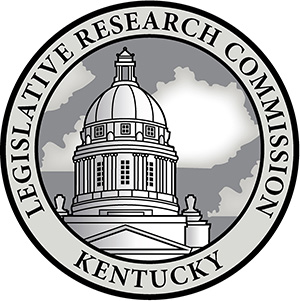 HOUSE MEMBERSDavid W. OsborneSpeaker Pro TemJonathan ShellMajority Floor LeaderRocky AdkinsMinority Floor LeaderDavid R. MeadeMajority Caucus ChairDennis KeeneMinority Caucus ChairKevin BratcherMajority WhipWilson StoneMinority WhipSENATE MEMBERSRobert StiversPresident, LRC Co-ChairJimmy HigdonPresident Pro Tem DesignateDon ThayerMajority Floor LeaderRay S. Jones IIMinority Floor LeaderDan “Malano” SeumMajority Caucus ChairDorsey RidleyMinority Caucus ChairMike WilsonMajority WhipDennis ParrettMinority WhipHOUSE MEMBERSDavid W. OsborneSpeaker Pro TemJonathan ShellMajority Floor LeaderRocky AdkinsMinority Floor LeaderDavid R. MeadeMajority Caucus ChairDennis KeeneMinority Caucus ChairKevin BratcherMajority WhipWilson StoneMinority WhipSENATE MEMBERSRobert StiversPresident, LRC Co-ChairJimmy HigdonPresident Pro Tem DesignateDon ThayerMajority Floor LeaderRay S. Jones IIMinority Floor LeaderDan “Malano” SeumMajority Caucus ChairDorsey RidleyMinority Caucus ChairMike WilsonMajority WhipDennis ParrettMinority WhipLEGISLATIVE RESEARCH COMMISSIONLEGISLATIVE RESEARCH COMMISSIONLEGISLATIVE RESEARCH COMMISSIONLEGISLATIVE RESEARCH COMMISSIONLEGISLATIVE RESEARCH COMMISSIONHOUSE MEMBERSDavid W. OsborneSpeaker Pro TemJonathan ShellMajority Floor LeaderRocky AdkinsMinority Floor LeaderDavid R. MeadeMajority Caucus ChairDennis KeeneMinority Caucus ChairKevin BratcherMajority WhipWilson StoneMinority WhipSENATE MEMBERSRobert StiversPresident, LRC Co-ChairJimmy HigdonPresident Pro Tem DesignateDon ThayerMajority Floor LeaderRay S. Jones IIMinority Floor LeaderDan “Malano” SeumMajority Caucus ChairDorsey RidleyMinority Caucus ChairMike WilsonMajority WhipDennis ParrettMinority WhipState Capitol     700 Capitol Avenue     Frankfort KY  40601State Capitol     700 Capitol Avenue     Frankfort KY  40601State Capitol     700 Capitol Avenue     Frankfort KY  40601State Capitol     700 Capitol Avenue     Frankfort KY  40601State Capitol     700 Capitol Avenue     Frankfort KY  40601HOUSE MEMBERSDavid W. OsborneSpeaker Pro TemJonathan ShellMajority Floor LeaderRocky AdkinsMinority Floor LeaderDavid R. MeadeMajority Caucus ChairDennis KeeneMinority Caucus ChairKevin BratcherMajority WhipWilson StoneMinority WhipSENATE MEMBERSRobert StiversPresident, LRC Co-ChairJimmy HigdonPresident Pro Tem DesignateDon ThayerMajority Floor LeaderRay S. Jones IIMinority Floor LeaderDan “Malano” SeumMajority Caucus ChairDorsey RidleyMinority Caucus ChairMike WilsonMajority WhipDennis ParrettMinority Whip502-564-8100Capitol Fax 502-564-2922Annex Fax 502-564-6543lrc.ky.govDavid A. ByermanDirectorHOUSE MEMBERSDavid W. OsborneSpeaker Pro TemJonathan ShellMajority Floor LeaderRocky AdkinsMinority Floor LeaderDavid R. MeadeMajority Caucus ChairDennis KeeneMinority Caucus ChairKevin BratcherMajority WhipWilson StoneMinority WhipSENATE MEMBERSRobert StiversPresident, LRC Co-ChairJimmy HigdonPresident Pro Tem DesignateDon ThayerMajority Floor LeaderRay S. Jones IIMinority Floor LeaderDan “Malano” SeumMajority Caucus ChairDorsey RidleyMinority Caucus ChairMike WilsonMajority WhipDennis ParrettMinority Whip502-564-8100Capitol Fax 502-564-2922Annex Fax 502-564-6543lrc.ky.govDavid A. ByermanDirectorHOUSE MEMBERSDavid W. OsborneSpeaker Pro TemJonathan ShellMajority Floor LeaderRocky AdkinsMinority Floor LeaderDavid R. MeadeMajority Caucus ChairDennis KeeneMinority Caucus ChairKevin BratcherMajority WhipWilson StoneMinority WhipSENATE MEMBERSRobert StiversPresident, LRC Co-ChairJimmy HigdonPresident Pro Tem DesignateDon ThayerMajority Floor LeaderRay S. Jones IIMinority Floor LeaderDan “Malano” SeumMajority Caucus ChairDorsey RidleyMinority Caucus ChairMike WilsonMajority WhipDennis ParrettMinority Whip502-564-8100Capitol Fax 502-564-2922Annex Fax 502-564-6543lrc.ky.govDavid A. ByermanDirectorHOUSE MEMBERSDavid W. OsborneSpeaker Pro TemJonathan ShellMajority Floor LeaderRocky AdkinsMinority Floor LeaderDavid R. MeadeMajority Caucus ChairDennis KeeneMinority Caucus ChairKevin BratcherMajority WhipWilson StoneMinority WhipSENATE MEMBERSRobert StiversPresident, LRC Co-ChairJimmy HigdonPresident Pro Tem DesignateDon ThayerMajority Floor LeaderRay S. Jones IIMinority Floor LeaderDan “Malano” SeumMajority Caucus ChairDorsey RidleyMinority Caucus ChairMike WilsonMajority WhipDennis ParrettMinority Whip502-564-8100Capitol Fax 502-564-2922Annex Fax 502-564-6543lrc.ky.govDavid A. ByermanDirectorHOUSE MEMBERSDavid W. OsborneSpeaker Pro TemJonathan ShellMajority Floor LeaderRocky AdkinsMinority Floor LeaderDavid R. MeadeMajority Caucus ChairDennis KeeneMinority Caucus ChairKevin BratcherMajority WhipWilson StoneMinority WhipSENATE MEMBERSRobert StiversPresident, LRC Co-ChairJimmy HigdonPresident Pro Tem DesignateDon ThayerMajority Floor LeaderRay S. Jones IIMinority Floor LeaderDan “Malano” SeumMajority Caucus ChairDorsey RidleyMinority Caucus ChairMike WilsonMajority WhipDennis ParrettMinority Whip502-564-8100Capitol Fax 502-564-2922Annex Fax 502-564-6543lrc.ky.govDavid A. ByermanDirectorHOUSE MEMBERSDavid W. OsborneSpeaker Pro TemJonathan ShellMajority Floor LeaderRocky AdkinsMinority Floor LeaderDavid R. MeadeMajority Caucus ChairDennis KeeneMinority Caucus ChairKevin BratcherMajority WhipWilson StoneMinority Whip